СПИСОК УЧАСТНИКОВ КРУГЛОГО СТОЛА на тему: «ДЕНЬ КАРЬЕРЫ И ПРАКТИКИ»31 марта 2022 г. / Бишкек, КГТУ им. И. РаззаковаКафедра «Т^шяогая консервирований»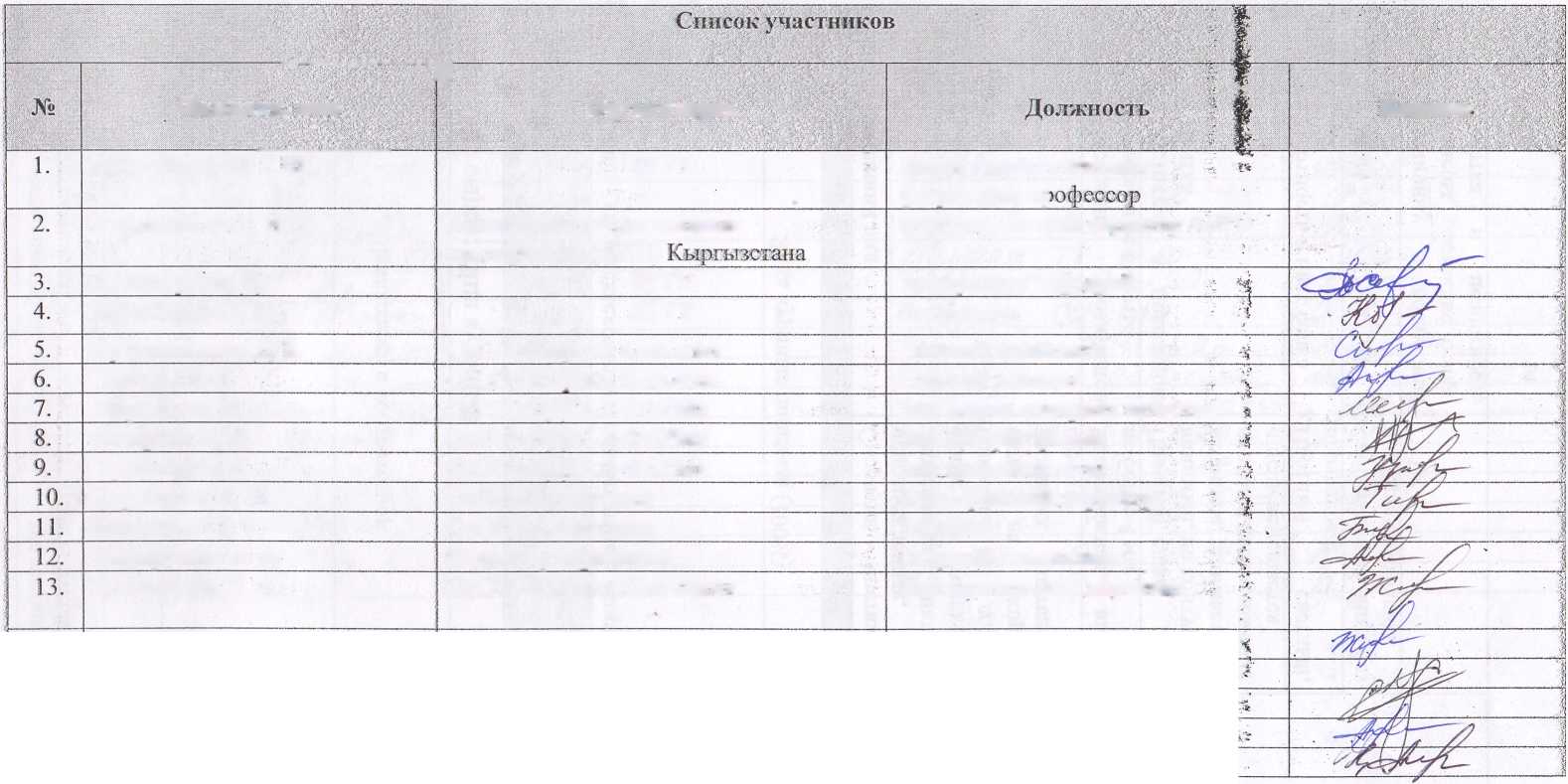 	гтФамилия, имя - ' 	Джунушалиева Т.Ш.ОрганизацияПод п истКГТУДекан технологического факультета, щ:Алимжанова Д. И.Исполнительный директор АПГГАссоциация плодоовощных предприятий (АПП)Коджегулова ДА.КГТУЗаведующая кафедройКожобекова К.К.КГТУПрофессорСултангазиева Д, Б.ОсОО «Кыргыз Коньягы»Главный коньячистАсанова Б. К.ОсОО «Кыргыз Коньягы»Г лавный виноделМерканова М. А.ОсОО «ИДЕАЛ-ФАРМ»Зав. отдел а коi про л я качестваНазарова Е. К.ОсОО «ИДЕАЛ-ФАРМ»Зав. лабораториямиУрманбетов А.ОсОО «ИДЕАЛ-ФАРМ»Зав. производствомТоробеков М. А.ОсОО «Адвантекс»Коммерческий директорБапаева А. Т.ОсОО «Адвантекс»ТехнологКадырбеков А. А.Отдел сертификацииВедущий специалист 	Исполнительный директорАлымбеков Ж. А.ОсОО «Кыргыз Шампаны»Исаева Ж. А.ЗАО «Сут-Булак»Менеджер по качествуАлиев Н.АО «Айлана»Г енеральный дщэектрр16, Иманкулова ДЖ. А.КФК «Экоферма»Генеральный директорАбылгазиева АЧП «Абылгазиева»ДиректорАлымкулова Н. БКГТУСт. преп.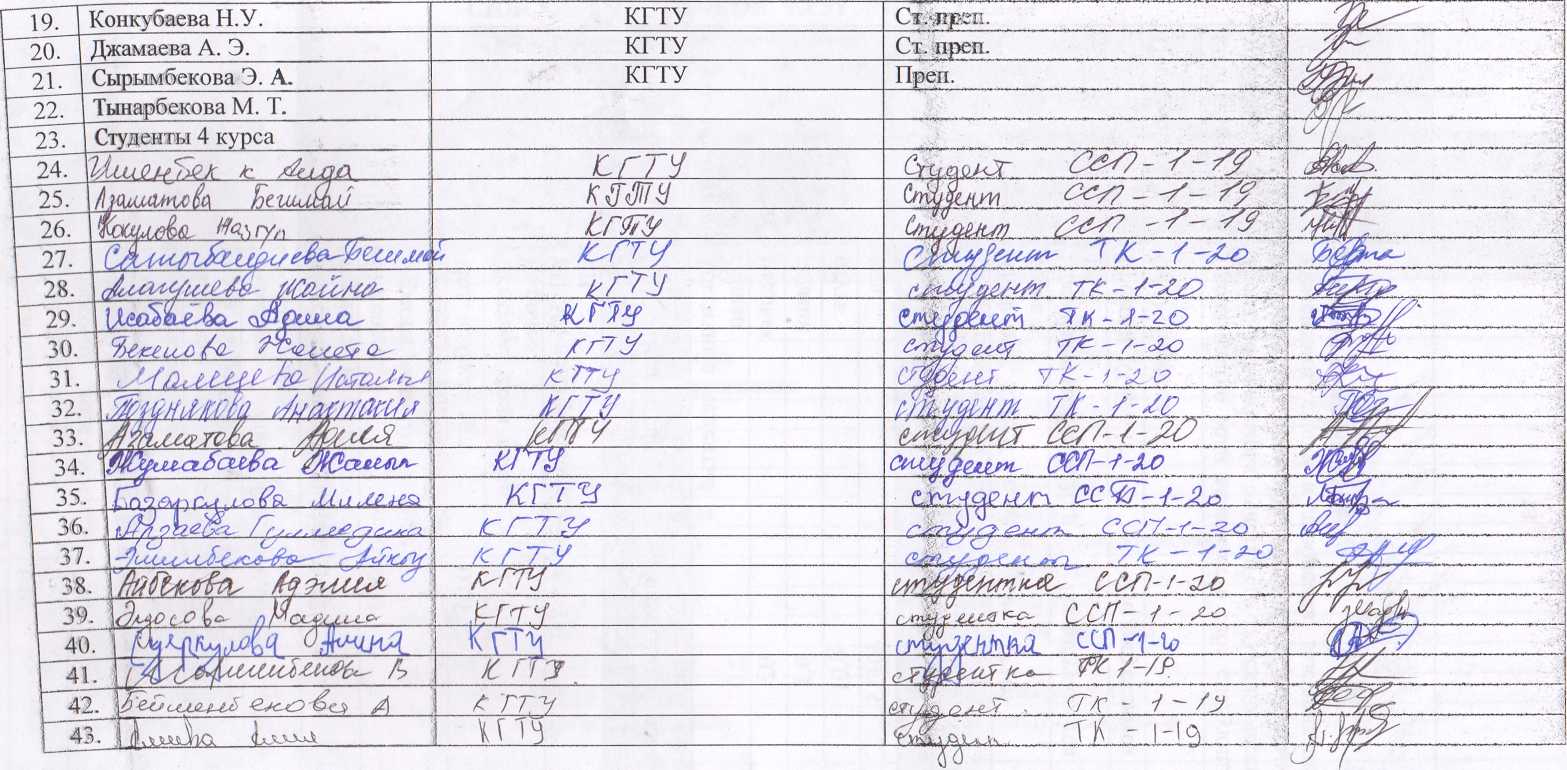 